Lubbock Private Defender's Office 806-853-3214   /   1401 Crickets Ave, Lubbock      Homeless Housing			         Sober Living Homes	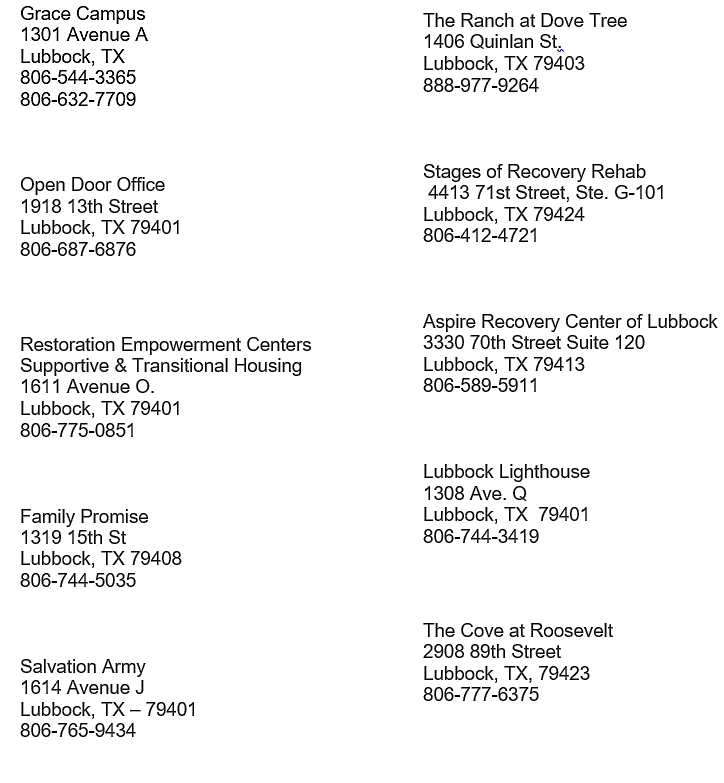 